Схема организации дорожного движения в непосредственной близости от ОО (размещением соответствующих технических средств, маршруты движения детей,  расположения парковочных мест автотранспорта)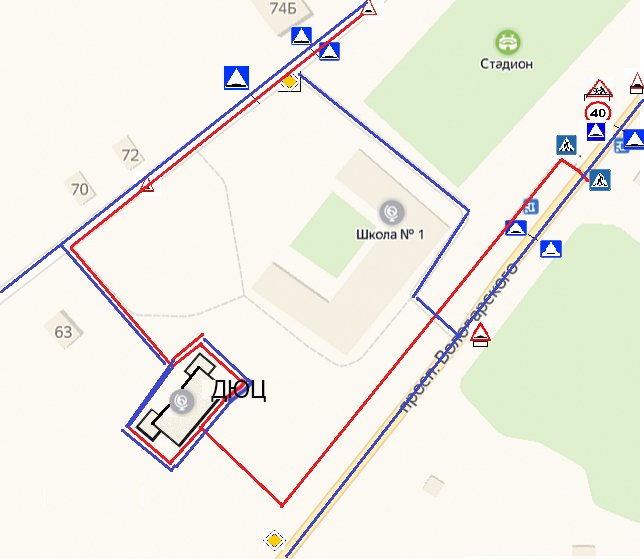 Пути движения обучающихсяПути движения транспортных средств – Пешеходный переход -	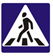 